Logical framework: objectively verifiable indicators (OVI) and sources of verification - Model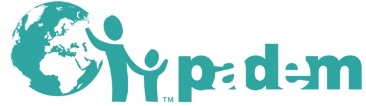 Logical framework:It corresponds to the formatting of the content of the project. It is a results-oriented design and project management tool. As such, it incorporates the monitoring and evaluation of the project but also presents external elements that can influence the project.Indicator:It is about describing in an operational, clear, and precise manner, the objectives and the results in terms of quantity and quality for a target group, with an indication of time and place. The indicators are formulated to be objectively verifiable to facilitate the monitoring and evaluation stages of the project.SMART :The relevance of the indicators is as fundamental as that of the objectives. These must be well thought out, intelligent, SMART:-Specific: an indicator measures only one aspect of the project. This is the desired result. It is often an action verb and complements-Measurable: two assessors would find the same result- Achievable: it is entirely possible to reach this indicator-Realistic: the project leader has the means necessary to measure this indicator-Time bounded: that is to say defined over time. A deadline is set.Mean of verification : This is how to collect evidence that demonstrates that the expected results have been achieved and, therefore, that the project objectives are being met, and where to find evidence to verify the achievement of each indicator.Assumptions : It is a question of listing the conditions which are important for the success of the project but which the latter cannot control: what are the external factors over which the intervention has no influence and which can harm the achievement results, objectives and ultimately the realization of the project?The hypotheses are formulated by describing a positive situation.Also specify the level of risk of realization of external factors (low, medium, high risk) and why are these risks assessed at these levels: what actions are taken to minimize the risks as much as possible?Logic interventionObjectively verifiable indicators (OVI)Means of verificationAssumptionsResult 1 Result 2Result 3Result 4